S.K.R COLLEGE FOR WOMEN, RJAMAHENDRAVARAMDEPARTMENT OF SOCIOLOGYBESTPRACTICE -2018-19COMMUNITY SERVICE –ANGANWADI CENTREINTRODUCTION: The Department of sociology has conducted a regular  best activity Community Service is in this year  on 17-08-2018 at ANGANWADI CENTRE, limgampeta ,  Rajamahendravaram . In this activity students observed about Anganwadi centres and duties of Anganwadi workers.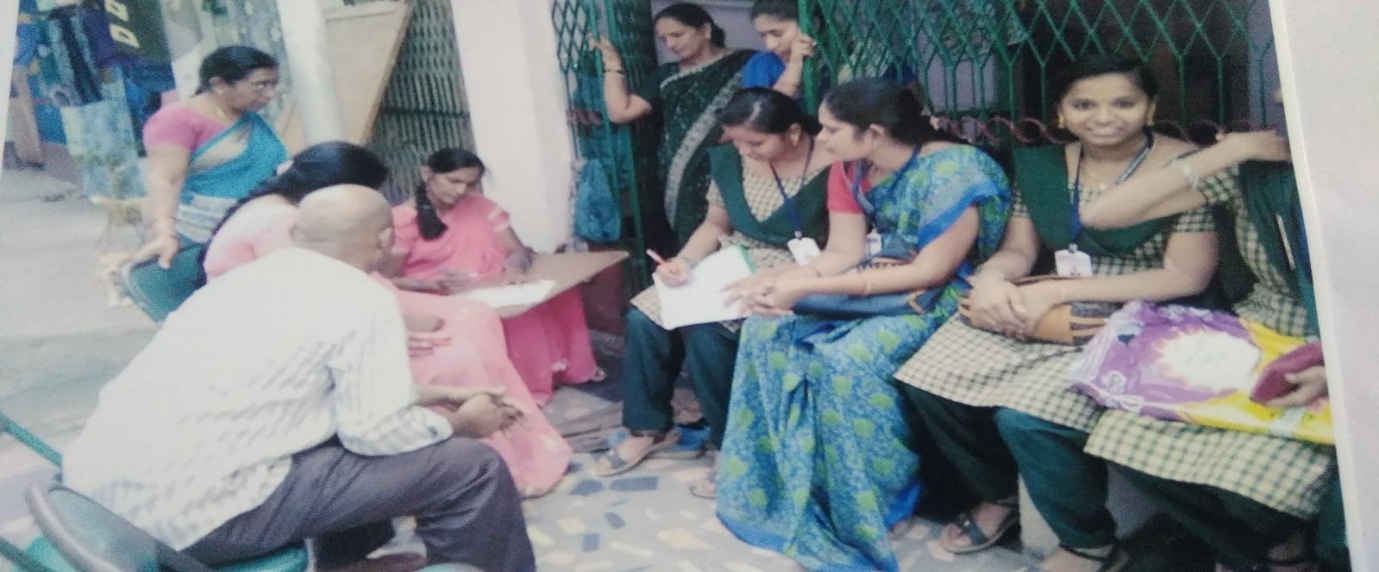 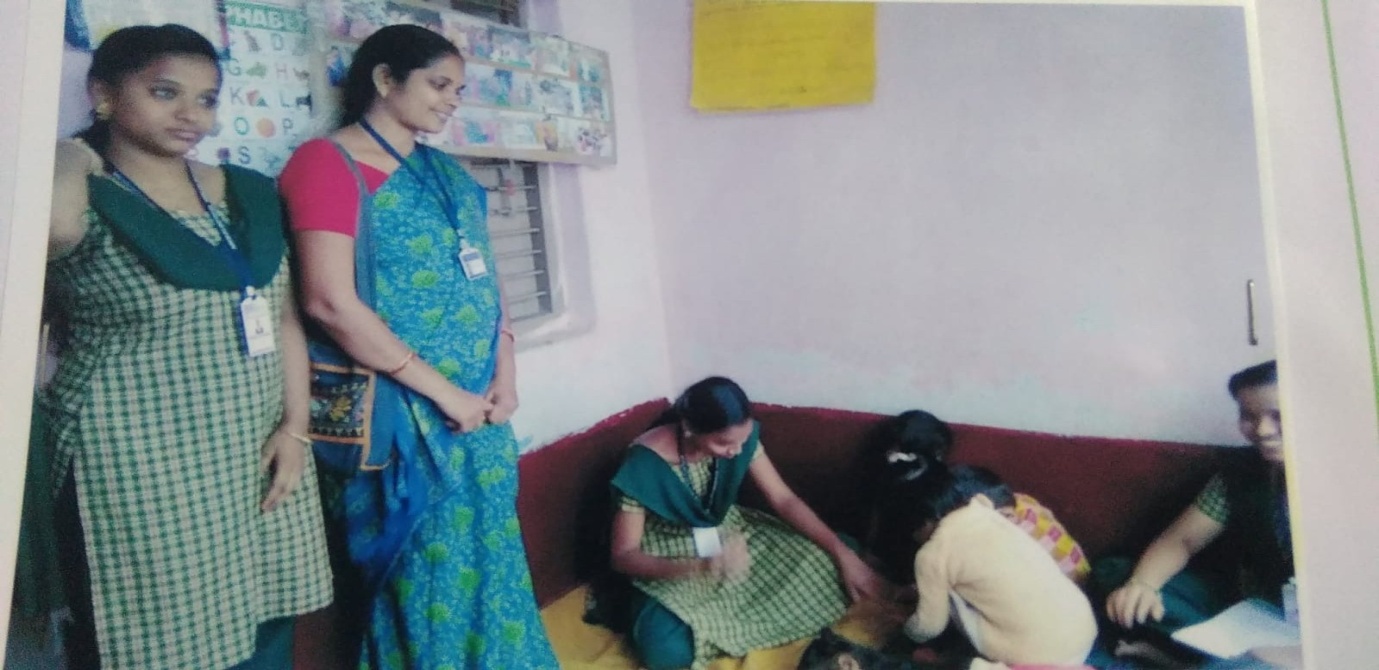 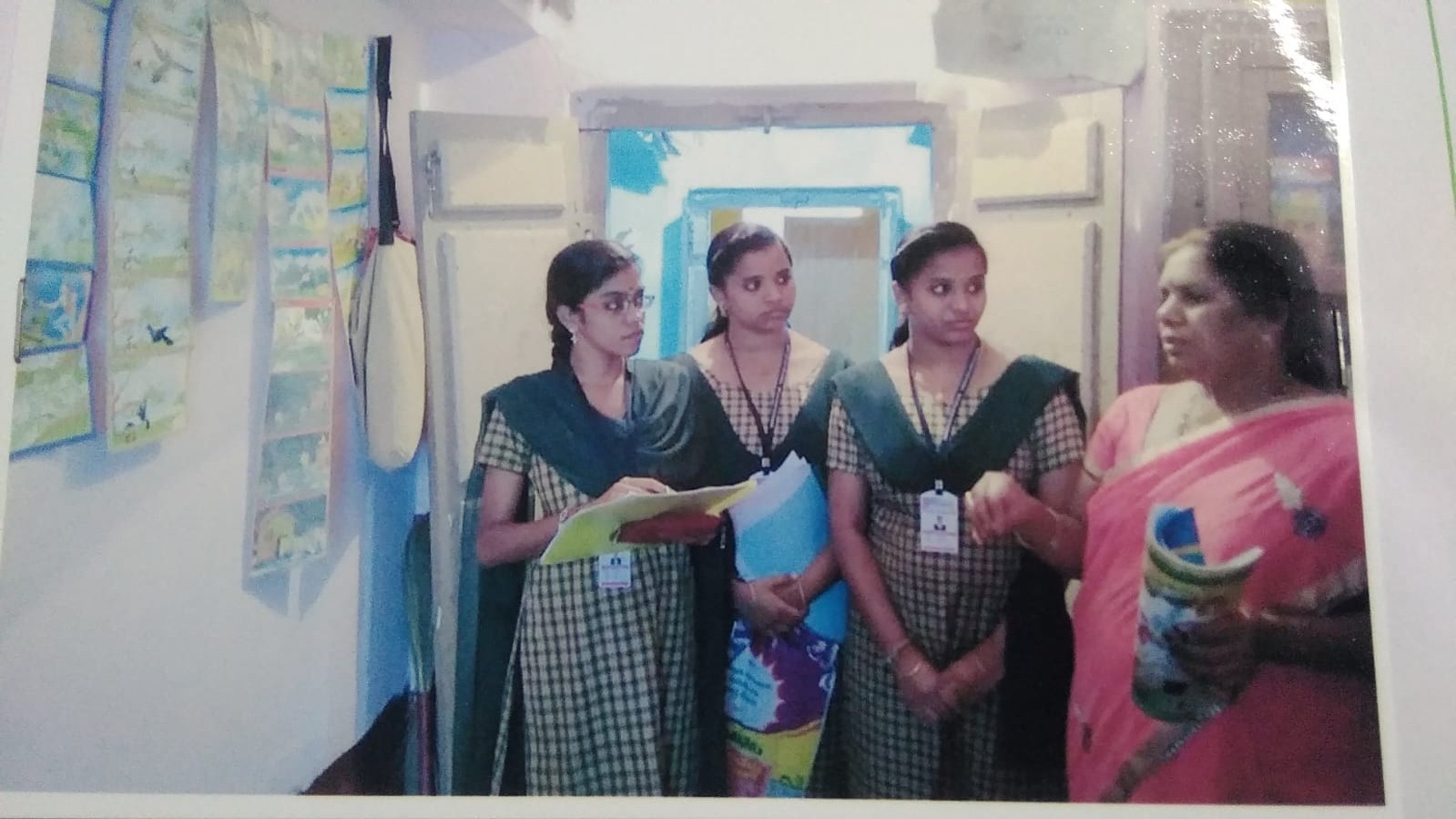 OBJECTIVES: To create awareness • The primary aim of this practice is to mobilize the students in a good manor and improve their social responsibility and personality development • This is the way of enhancing classroom learning by making real world connections • To know the community service, Humanity and charity • Benefit to students, boost self confidence , increase motivation, encourage good behaviour and broaden their horizons CONCLUSION: Through this Activity students gain and learned  about carrier opportunities . They identified  the Government provide provisions to child and pregnant Ladies.  Finally the younger generation change their mindset and improve their social values .